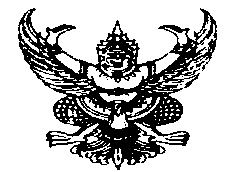                                           ประกาศองค์การบริหารส่วนตำบลหนองไม้ไผ่  		  เรื่อง จัดตั้งศูนย์ข้อมูลข่าวสารของราชการ                 ……………………………………………………………………………   		ด้วยองค์การบริหารส่วนตำบลหนองไม้ไผ่ ได้พิจารณาจัดตั้งศูนย์ข้อมูลข่าวสารของราชการขึ้น ณ สำนักงานองค์การบริหารส่วนตำบลหนองไม้ไผ่ เพื่อให้เป็นไปตามเจตนารมณ์ของพระราชบัญญัติ      63   ข้อมูลข่าวสารของราชการ พ.ศ.2540 ที่กำหนดให้หน่วยงานของรัฐจัดตั้งศูนย์ข้อมูลข่าวสาร เพื่อให้บริการประชาชนด้านข้อมูลข่าวสาร สามารถค้นคว้า ตรวจสอบการดำเนินงานได้อย่างโปร่งใส มีโอกาสในการรับข้อมูล สามารถแสดงความคิดเห็นได้ถูกต้องกับความเป็นจริง		ตามพระราชบัญญัติข้อมูลข่าวสารของราชการ พ.ศ.2540 กำหนดให้ประชาชนสามารถรับรู้ข้อมูลข่าวสารเกี่ยวกับการดำเนินการต่าง ๆ ของรัฐเพื่อประชาชนสามารถแสดงความคิดเห็น หรือใช้สิทธิได้อย่างถูกต้อง การขอข้อมูลข่าวสารดังกล่าวนี้ต้องไม่เป็นการเปิดเผยข้อมูลของบุคคลอื่น หรือเป็นการแสวงหาผลประโยชน์ทางการค้า และเป็นไปตามพระราชบัญญัติข้อมูลข่าวสารของราชการ พ.ศ.2540 องค์การบริหารส่วนตำบลหนองไม้ไผ่ จึงขอจัดตั้งศูนย์ข้อมูลข่าวสาร โดยผู้ที่ต้องการขอข้อมูลข่าวสารสามารถมายื่นเรื่องขอข้อมูลข่าวสารได้ในวันและเวลาราชการจึงประกาศให้ทราบโดยทั่วกันสั่ง ณ วันที่  9   เดือน  มกราคม  พ.ศ. 2562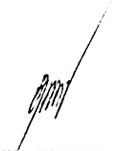 					(นายอานนท์    หาญสูงเนิน)				  นายกองค์การบริหารส่วนตำบลหนองไม้ไผ่